 	Merry Moose Childcare Infant Center Checklist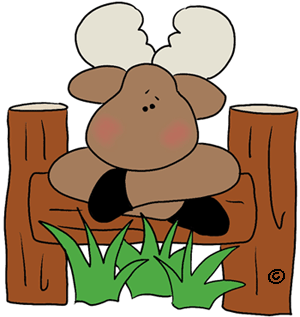 How exciting! The day has finally arrived for your little one to attend care. We are so excited and want your fist days to be seamless. Below is a checklist of items you will want to provide for your little one. If you have any questions, ever, reach out to our knowledgeable staff. I look forward to watching your little one grow and develop in our programs at Merry Moose Childcare and Preschool LLC.Mande HattenOwner and DirectorItem(s)Packed?2 Pacifiers2 sets clothingSwaddleSleep SackFormulaBreastmilkDiapersDiaper OintmentRequired FormsQuestions?